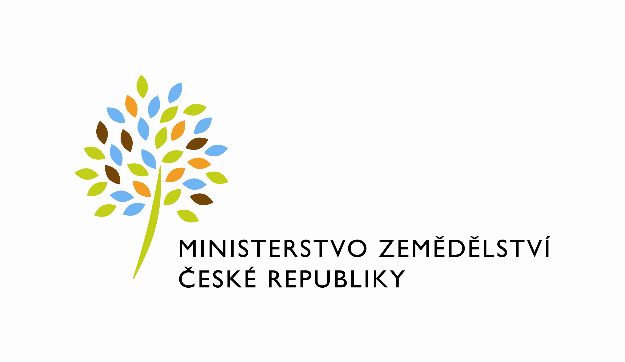 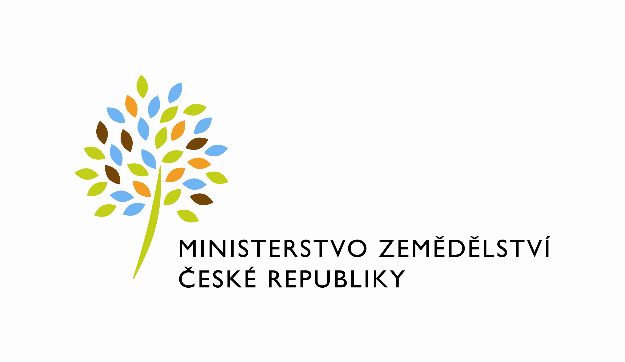 č. dodatku 295-2021-11132/1č.j. 15957/2021-MZE-11132D O  D A T E K ke smlouvě o spolupráci ev. č. 295-2021-11132 ze dne 10.03.2021ke smlouvě o spolupráci uzavřené podle § 1746 odst. 2  zákona č. 89/2012 Sb., občanský zákoník, v platném zněníSmluvní stranyČeská republika – Ministerstvo zemědělstvíse sídlem: Praha 1 – Nové Město, Těšnov 65/17, PSČ 110 00IČO: 00020478zastoupená Ing. Michaelem Formanem, ředitelem odboru personálního(dále jen „MZe“)aUROGYN MEDICO s.r.o.zapsaná v obchodním rejstříku pod spisovou značkou C 324774 vedenou u Městského soudu v Prazese sídlem: Daliborova 380/9, 102 00 Praha 10 - HostivařIČO: 08760411	zastoupená Editou Řezáčovou, jednatelkou(dále jen „UROGYN“)MZe a UROGYN společně také jako „smluvní strany“uzavírají tento dodatek ke smlouvě o spolupráci uzavřené podle § 1746 odst. 2  zákona č. 89/2012 Sb., občanský zákoník, v platném znění:(dále jen „Dodatek“)Článek IÚvodní ustanoveníSmluvní strany uzavřely dne 11. 3. 2021 smlouvu o spolupráci za účelem zajištění splnění povinnosti dané MZe usnesením vlády č. 249/2021 ze dne 5. 3. 2021 (dále jen „Usnesení vlády“) a  jeho přílohou, mimořádným opatřením Ministerstva zdravotnictví z téhož dne (dále jen „Mimořádné opatření“),  a taktéž za účelem zajištění ochrany osobních údajů zaměstnanců MZe dle Nařízení Evropského parlamentu a Rady (EU) 2016/679 ze dne 27. dubna 2016 o ochraně fyzických osob v souvislosti se zpracováním osobních údajů a o volném pohybu těchto údajů a o zrušení směrnice 95/46/ES (obecné nařízení o ochraně osobních údajů)  a dle zákona č. 110/2019., o zpracování osobních údajů. MZe bylo a je dle Usnesení vlády a Mimořádného opatření usnesení vlády č. 249/2021 ze dne 5. 3. 2021 povinno zajistit pro své zaměstnance POC antigenní testy na přítomnost antigenu viru SARS-CoV-2 prováděné poskytovatelem zdravotních služeb nebo testy na stanovení přítomnosti antigenu viru SARS-CoV-2, které lze použít laickou osobou, a to s frekvencí alespoň jedenkrát za týden.Vzhledem k tomu, že se dá očekávat, že výše úhrady zdravotních pojišťoven společnosti UROGYN za provedení testování zaměstnanců MZe na stanovení přítomnosti antigenu viru SARS-CoV-2, jejichž osobní data jsou ze strany MZe dle Smlouvy zpřístupňována společnosti UROGYN, překročí v 11. kalendářním týdnu hodnotu 50.000,- Kč bez DPH,  smluvní strany se dohodly, že ačkoliv MZe nehradí za zajištění testování společnosti UROGYN žádnou finanční úhradu, Smlouvu a Dodatek uveřejní v Registru smluv vedeném dle zákona č. 340/2015 Sb., o zvláštních podmínkách účinnosti některých smluv, uveřejňování těchto smluv a o registru smluv (zákon o registru smluv), v platném znění (dále jen „zákon o registru smluv“). Smluvní strany výslovně prohlašují, že ke dni účinnosti tohoto Dodatku nebyly ze strany MZe předány společnosti UROGYN osobní údaje zaměstnanců v takovém souhrnném počtu, že by úhrada zdravotních pojišťoven za úhradu těchto testů překročila 50.000,- Kč bez DPH.Článek IIPředmět DodatkuUROGYN souhlasí s tím, aby obraz Smlouvy a Dodatku a metadata ke Smlouvě a Dodatku byla uveřejněna v registru smluv v souladu se zákonem o registru smluv. Smluvní strany se dohodly, že podklady dle tohoto odstavce odešle za účelem jejich uveřejnění správci registru MZe; tím není dotčeno právo společnosti UROGYN k jejich odeslání.Smluvní strany tímto opravují zjevnou chybu ve psaní (překlep) v úvodu Smlouvy, v němž je uvedeno, že Smlouva se uzavírá dle § 1756 odst. 2 občanského zákoníku. Správně má být uvedeno dle § 1746 odst. 2 občanského zákoníku. Článek IIIZávěrečná ustanoveníTento Dodatek nabývá platnosti dnem jeho podpisu oprávněnými zástupci smluvních stran  a účinnosti dnem jeho uveřejnění v registru smluv. Ustanovení Smlouvy a jejích příloh, nedotčená tímto Dodatkem, zůstávají beze změny.Tento Dodatek se vyhotovuje v elektronické podobě ve formátu (.pdf), přičemž každá ze smluvních stran obdrží oboustranně elektronicky podepsaný datový soubor tohoto Dodatku.V Praze dne 12. 3. 2021                                                        V Praze dne 12. 3. 2021............................................                                                 ......................................................Česká republika – Ministerstvo zemědělství                      UROGYN MEDICO s.r.o.   Ing. Michael Forman                                                                         Edita Řezáčováředitel odboru personálního                                                                   jednatelka